CZĘŚĆ 2Remont progu wraz z wlotem rowu i cyplem rozdzielczym na potoku Lubnowskim w m. Lubnów.Opis przedmiotu zamówieniaI. Opis technicznyZakres, cel oraz lokalizacja robótStan istniejący. Uwagi końcoweII. Część graficzna – rysunkiPlan sytuacyjnyI. OPIS TECHNICZNY1. Zakres, cel oraz lokalizacja robót. Przedmiotowe zadania  ma na celu przywrócenie funkcjonalności zniszczonych elementów stopnia  potoku Lubnowskiego w Miejscowości Lubnów. Stan projektowany:Projektuje się przywrócenie obiektu do stanu poprzedniego przed przystąpieniem do wyceny należy przewidzieć wizję terenową na obiekcie. W zakresie prac odtworzeniowych należy uwzględnić wszelkie prace towarzyszące i wymagane do osiągniecia celu czyli naprawy wszystkich uszkodzonych elementów obiektu. Wykonawca przed przystąpieniem do prac przekaże inwestorowi harmonogram robót.Na obiekcie uszkodzeniu uległy następujące elementy: brukowane skarpy niecki wypadowej są częściowo zapadnięte i spękane i wymyte. Ponuru i poszuru jest częściowo uszkodzone. Na obiekcie oprócz częściowego zniszczenia bruków  znajdują się także bruki w stanie dobrym miejscami posiadające wybite pojedyncze kamienie lub grupy kamieni lub ubytki w spoinowaniu. Zniszczony prawie całkowicie jest cypel rozdzielczy potoku Lubnowskiego i wpadającego do niego w tym miejscu rowu prowadzącego wodę. Bezpośrednio poniżej obiektu znajduje się w nurcie odkład wymytych kamieni brukowych.Do naprawy i odtworzenia przewidziano wszystkie uszkodzone elementy progu. Zakres prac opisany jest w przedmiarze robót.- Należy rozebrać i odbudować cypel rozdzielczy zachowując istniejące drenaże. Po rozebraniu cypla należy zlokalizować i uszczelnić ewentualne miejsca przecieków z górnego stanowiska a także wykonać drenaż odciążeniowy cypla rozdzielczego i wyprowadzić przed lico bruków – w taki sposób by woda która ewentualnie nawodni zasypki cypla mogła znaleźć ujście nie wypłukując drobnych cząstek zasypki. - Należy rozebrać uszkodzone bruki i je odbudować wraz z brukami, które uległy całkowitemu zniszczeniu, przed odbudową bruków z uwagi na durzy spadek należy zamontować gurt drewniany z belki dębowej lub modrzewiowej 25x 35 cm około 2 metry poniżej istniejącego gurtu betonowego oraz wykonać drenaż odciążeniowy (1 wylot na 3mb skarpy).- Wykonać uzupełnienia spoin w istniejących brukach w miejscu gdzie uległy zniszczeniu.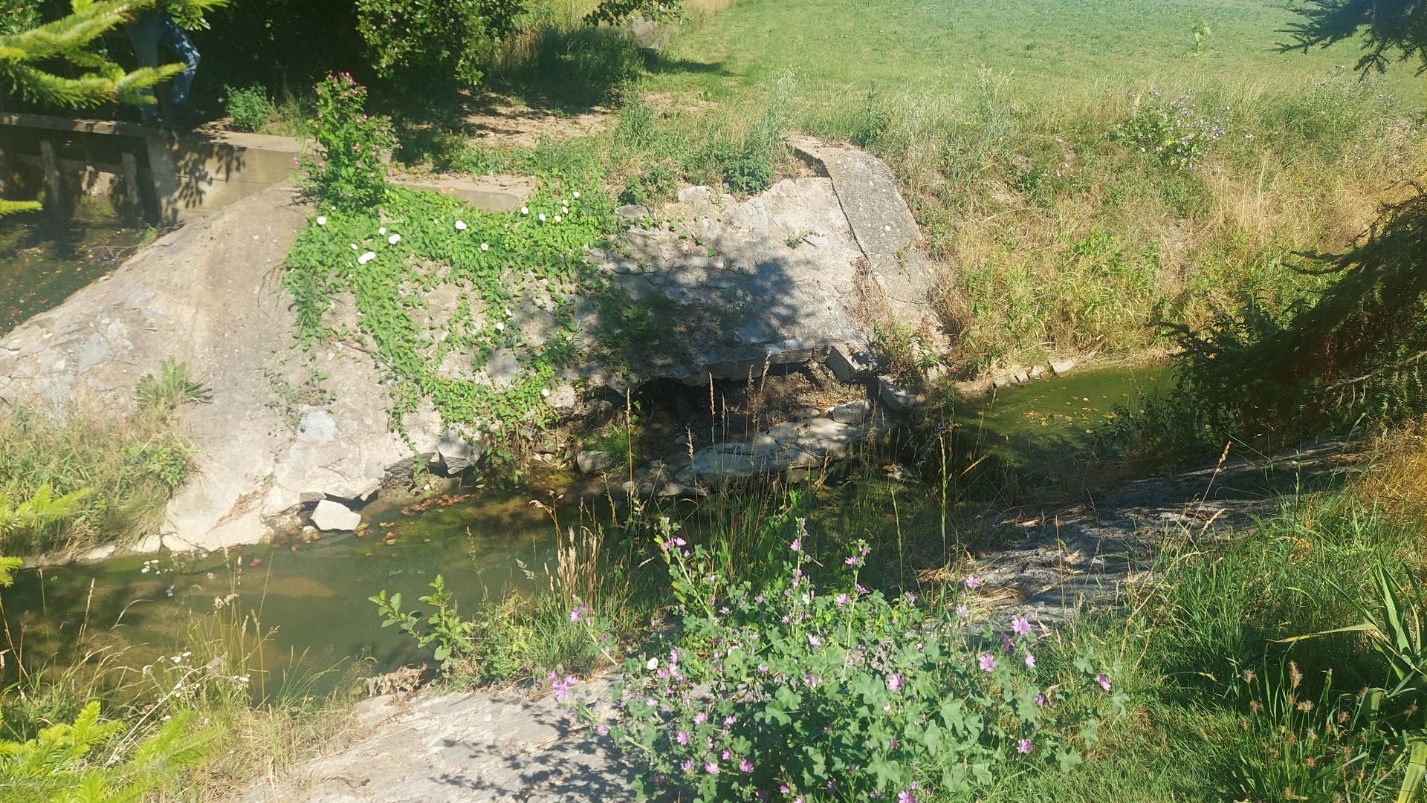 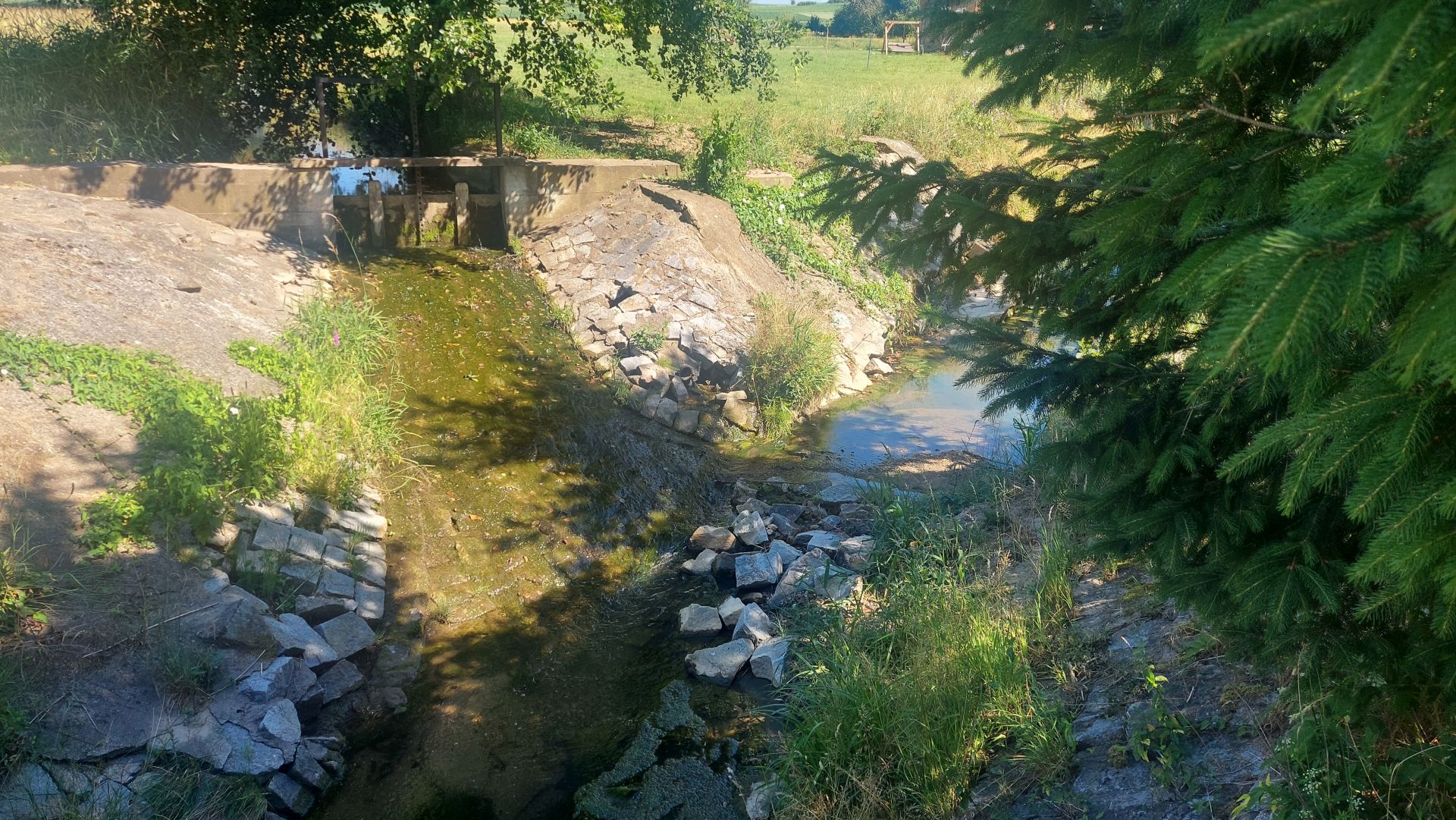 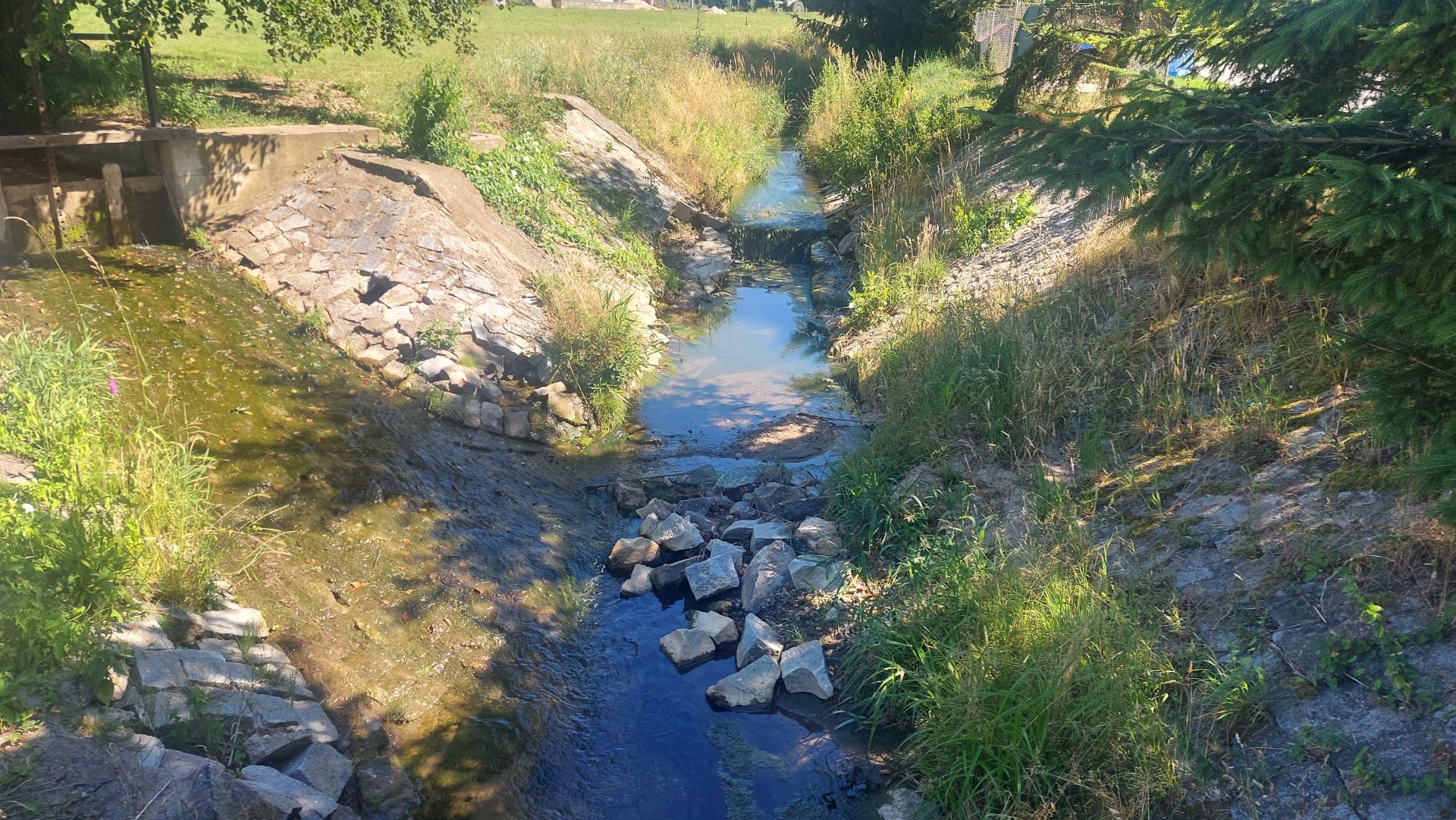 3. Uwagi końcowe Roboty budowlane należy prowadzić przy niskich stanach wód. Przewidzieć należy wykonanie grodzy w korycie potoku dla wykonania częściowego remontu i przeprowadzenie wody wygrodzonym korytem rzeki lub rurami.Roboty należy wykonać zgodnie z normami przewidzianymi dla tego typu robót. Miejsce składowania zapewnia wykonawca prac w swoim zakresie po wcześniejszym uzgodnieniu z właścicielem terenu składowania. Wykonawca zabezpieczy teren prowadzonych robót. Dojazd do budowy po stronie wykonawcy. W przypadku dojazdu do jazu po terenie prywatnym wykonawca zobowiązany jest do dokumentacji odbiorowej załączyć pisemne oświadczenie właściciela terenu przez który był prowadzony transport , że teren został odebrany bez uwag.Prace odtworzeniowe należy prowadzić z nawiązaniem do istniejących starych elementów progu. Należy używać kamień wizualnie zbliżony do kamienia który został wbudowany w próg w takim samym układzie. Spoiny wykonać o szerokości 2 do 5 cm. Kamień z rozbiórek po oczyszczeniu można wbudować ponownie.